Mẫu số 01/ĐK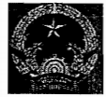 SỔ ĐỊA CHÍNH (ĐIỆN TỬ)PHẦN ĐĂNG KÝ THỬA ĐẤTChữ ký điện tửI - Thửa đấtI - Thửa đấtI - Thửa đất1.1Số thửa:Số thửa:1.2Số tờ bản đồ:1.3Địa chỉ thửa đất:Địa chỉ thửa đất:1.4Diện tích (m²):Diện tích (m²):1.5Tài liệu đo đạc sử dụng:Tài liệu đo đạc sử dụng:II - Người sử dụng đất/Người được Nhà nước giao quản lý đấtII - Người sử dụng đất/Người được Nhà nước giao quản lý đấtII - Người sử dụng đất/Người được Nhà nước giao quản lý đấtII - Người sử dụng đất/Người được Nhà nước giao quản lý đấtII - Người sử dụng đất/Người được Nhà nước giao quản lý đất2.1Người thứ nhấtNgười thứ nhấtNgười thứ nhấtNgười thứ nhất- Tên:- Tên:- Tên:- Tên:- Giấy tờ pháp nhân hoặc nhân thân:- Giấy tờ pháp nhân hoặc nhân thân:- Giấy tờ pháp nhân hoặc nhân thân:- Giấy tờ pháp nhân hoặc nhân thân:- Địa chỉ:- Địa chỉ:- Địa chỉ:- Địa chỉ:2.2Người thứ hai (ghi đối với trường hợp có nhiều người cùng sử dụng đất):Người thứ hai (ghi đối với trường hợp có nhiều người cùng sử dụng đất):Người thứ hai (ghi đối với trường hợp có nhiều người cùng sử dụng đất):Người thứ hai (ghi đối với trường hợp có nhiều người cùng sử dụng đất):III - Quyền sử dụng đất/Quyền quản lý đấtIII - Quyền sử dụng đất/Quyền quản lý đấtIII - Quyền sử dụng đất/Quyền quản lý đấtIII - Quyền sử dụng đất/Quyền quản lý đấtIII - Quyền sử dụng đất/Quyền quản lý đất3.1Hình thức sử dụng:Hình thức sử dụng:Hình thức sử dụng:Hình thức sử dụng:3.2Loại đất:Loại đất:Loại đất:Loại đất:3.3Thời hạn sử dụng:Thời hạn sử dụng:Thời hạn sử dụng:Thời hạn sử dụng:3.4Nguồn gốc sử dụng:                                              Mã:Nguồn gốc sử dụng:                                              Mã:Nguồn gốc sử dụng:                                              Mã:Nguồn gốc sử dụng:                                              Mã:3.5Nghĩa vụ tài chính:Nghĩa vụ tài chính:Nghĩa vụ tài chính:Nghĩa vụ tài chính:3.6Hạn chế sử dụng:Hạn chế sử dụng:Hạn chế sử dụng:Hạn chế sử dụng:3.7Quyền sử dụng hạn chế đối với thửa đất liền kề:Quyền sử dụng hạn chế đối với thửa đất liền kề:Quyền sử dụng hạn chế đối với thửa đất liền kề:Quyền sử dụng hạn chế đối với thửa đất liền kề:IV - Tài sản gắn liền với đấtIV - Tài sản gắn liền với đấtIV - Tài sản gắn liền với đấtIV - Tài sản gắn liền với đấtIV - Tài sản gắn liền với đất4.1Tài sản thứ nhất:Tài sản thứ nhất:Tài sản thứ nhất:Tài sản thứ nhất:a)Đặc điểm của tài sản:Đặc điểm của tài sản:Đặc điểm của tài sản:Đặc điểm của tài sản:b)Chủ sở hữu:Chủ sở hữu:Chủ sở hữu:Chủ sở hữu:Hình thức sở hữu:Hình thức sở hữu:Hình thức sở hữu:Hình thức sở hữu:Thời hạn sở hữu:Thời hạn sở hữu:Thời hạn sở hữu:Thời hạn sở hữu:c)Chủ sở hữu thứ hai:Chủ sở hữu thứ hai:Chủ sở hữu thứ hai:Chủ sở hữu thứ hai:4.2Tài sản thứ hai (ghi đối với trường hợp có nhiều tài sản):Tài sản thứ hai (ghi đối với trường hợp có nhiều tài sản):Tài sản thứ hai (ghi đối với trường hợp có nhiều tài sản):Tài sản thứ hai (ghi đối với trường hợp có nhiều tài sản):V - Tình trạng pháp lý về quyền sử dụng đất, quyền sở hữu tài sản gắn liền với đấtV - Tình trạng pháp lý về quyền sử dụng đất, quyền sở hữu tài sản gắn liền với đấtV - Tình trạng pháp lý về quyền sử dụng đất, quyền sở hữu tài sản gắn liền với đấtV - Tình trạng pháp lý về quyền sử dụng đất, quyền sở hữu tài sản gắn liền với đấtV - Tình trạng pháp lý về quyền sử dụng đất, quyền sở hữu tài sản gắn liền với đất5.1Thời điểm nhận hồ sơ đăng ký lần đầu: ngày …/.../…Thời điểm nhận hồ sơ đăng ký lần đầu: ngày …/.../…Thời điểm nhận hồ sơ đăng ký lần đầu: ngày …/.../…Thời điểm nhận hồ sơ đăng ký lần đầu: ngày …/.../…5.2Thời điểm đăng ký vào sổ địa chính: ngày …/.../…Thời điểm đăng ký vào sổ địa chính: ngày …/.../…Thời điểm đăng ký vào sổ địa chính: ngày …/.../…Thời điểm đăng ký vào sổ địa chính: ngày …/.../…5.3Giấy tờ về nguồn gốc sử dụng, sở hữu:Giấy tờ về nguồn gốc sử dụng, sở hữu:Giấy tờ về nguồn gốc sử dụng, sở hữu:Giấy tờ về nguồn gốc sử dụng, sở hữu:5.4Giấy chứng nhận: Số seri:                               , Số vào sổ cấp GCN:Giấy chứng nhận: Số seri:                               , Số vào sổ cấp GCN:Giấy chứng nhận: Số seri:                               , Số vào sổ cấp GCN:Giấy chứng nhận: Số seri:                               , Số vào sổ cấp GCN:5.5Hồ sơ thủ tục đăng ký số:Hồ sơ thủ tục đăng ký số:Hồ sơ thủ tục đăng ký số:Hồ sơ thủ tục đăng ký số:VI - Thay đổi về sử dụng đất, sở hữu tài sản gắn liền với đấtVI - Thay đổi về sử dụng đất, sở hữu tài sản gắn liền với đấtVI - Thay đổi về sử dụng đất, sở hữu tài sản gắn liền với đấtVI - Thay đổi về sử dụng đất, sở hữu tài sản gắn liền với đấtVI - Thay đổi về sử dụng đất, sở hữu tài sản gắn liền với đấtThời điểm đăng kýThời điểm đăng kýNội dung thay đổi và cơ sở pháp lýNội dung thay đổi và cơ sở pháp lýNội dung thay đổi và cơ sở pháp lýSỔ ĐỊA CHÍNH (ĐIỆN TỬ)PHẦN ĐĂNG KÝ CĂN HỘ, VĂN PHÒNG, CƠ SỞ DỊCH VỤ - THƯƠNG MẠI TRONG NHÀ CHUNG CƯ, NHÀ HỖN HỢPChữ ký điện tửI - Tên tài sản:I - Tên tài sản:I - Tên tài sản:II - Thuộc nhà chung cư:II - Thuộc nhà chung cư:II - Thuộc nhà chung cư:III - Chủ sở hữu:III - Chủ sở hữu:III - Chủ sở hữu:3.1Chủ sở hữu thứ nhất:Chủ sở hữu thứ nhất:- Tên:- Tên:- Giấy tờ pháp nhân hoặc nhân thân:- Giấy tờ pháp nhân hoặc nhân thân:- Địa chỉ:- Địa chỉ:3.2Chủ sở hữu thứ hai:Chủ sở hữu thứ hai:IV - Diện tích sàn căn hộ:IV - Diện tích sàn căn hộ:IV - Diện tích sàn căn hộ:V - Hình thức sở hữu căn hộ:V - Hình thức sở hữu căn hộ:V - Hình thức sở hữu căn hộ:VI - Hạng mục được sở hữu chung ngoài căn hộ:VI - Hạng mục được sở hữu chung ngoài căn hộ:VI - Hạng mục được sở hữu chung ngoài căn hộ:VII - Thời hạn sở hữu:VII - Thời hạn sở hữu:VII - Thời hạn sở hữu:VIII - Quyền sử dụng đất chung:VIII - Quyền sử dụng đất chung:VIII - Quyền sử dụng đất chung:8.1Số thứ tự thửa:Số thứ tự thửa:8.2Số thứ tự tờ bản đồ:Số thứ tự tờ bản đồ:8.3Diện tích đất sử dụng chung:Diện tích đất sử dụng chung:IX - Tình trạng pháp lý về quyền sử dụng đất, quyền sở hữu tài sản gắn liền với đấtIX - Tình trạng pháp lý về quyền sử dụng đất, quyền sở hữu tài sản gắn liền với đấtIX - Tình trạng pháp lý về quyền sử dụng đất, quyền sở hữu tài sản gắn liền với đất9.1Thời điểm đăng ký lần đầu: ngày …/.../…Thời điểm đăng ký lần đầu: ngày …/.../…9.2Thời điểm đăng ký vào sổ địa chính: ngày …/.../…Thời điểm đăng ký vào sổ địa chính: ngày …/.../…9.3Giấy chứng nhận: Số seri:                               , Số vào sổ cấp GCN:Giấy chứng nhận: Số seri:                               , Số vào sổ cấp GCN:9.4Giấy tờ về nguồn gốc sử dụng, sở hữu:Giấy tờ về nguồn gốc sử dụng, sở hữu:Hồ sơ đăng ký số:Hồ sơ đăng ký số:X - Thay đổi về sử dụng đất, sở hữu tài sản gắn liền với đấtX - Thay đổi về sử dụng đất, sở hữu tài sản gắn liền với đấtX - Thay đổi về sử dụng đất, sở hữu tài sản gắn liền với đấtThời điểm đăng kýThời điểm đăng kýNội dung thay đổi và cơ sở pháp lý